		Českomoravská myslivecká jednota, z.s.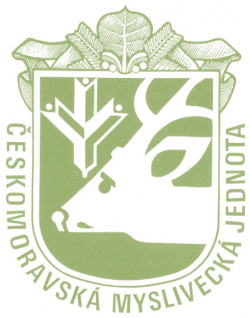 		   Okresní myslivecký spolek Znojmo           	  p o ř á d áPODZIMNÍ ZKOUŠKY ohařů a ostatních plemendne 30. 4. 2023 v honitbě MS VýroviceŘeditel zkoušek: 	Josef KomárekSprávce zkoušek: 	Bohuslav Dolníček Pověřená osoba:	Bc. Jaroslav NovákSraz účastníků:	v 8.00 hodin – hasičské hřiště VýroviceZahájení zkoušek:	v 8.30 hodin – veterinární prohlídka psů, rozlosováníPoplatky za zkoušky:  1600,-Kč, člen ČMMJ - 900,-Kč    Vůdce psa uhradí ráno na nástupu 200,- Kč v hotovosti (za pronájem honitby).Uzávěrka přihlášek 16. 4. 2023Všeobecné pokyny:Zájemci o zkoušky doručí přihlášku a kopii rodokmenu na sekretariát OMS Znojmo, Pražská č.p. 46 nebo na email: omsznojmo@seznam.cz nejpozději do uzávěrky přihlášek. Přihláška bude přijata po zaplacení poplatku. Platbu lze provést převodem na účet 261212829/0300 (uvést variabilní symbol 33 a ve zprávě pro příjemce uvést - PZ a majitele psa), nebo osobně na OMS Znojmo. V případě neúčasti na zkouškách se poplatek nevrací, bude použit na uhrazení nákladů spojených s pořádáním zkoušek. Poplatek se vrátí pouze v případě nepřijetí na zkoušky z důvodu velkého počtu zájemců.  Psi musí být klinicky zdraví a musí mít platné veterinární osvědčení o očkování proti vzteklině platné dle veterinárních předpisů. Ke zkouškám nebudou přijati psi, kteří nesplňují podmínky zkušebního řádu. Vůdce psa musí mít u sebe zkušební řád, průkaz původu psa, očkovací průkaz a být myslivecky ustrojen. Účastník se zbraní musí mít u sebe všechny příslušné doklady.Zkouší se dle zkušebního řádu, který je účinný od 1. 1. 2020.Pořadatel nenese zodpovědnost za ztrátu psa, případně škody psem způsobené. Myslivecké kynologii zdar!Mgr. Zdeněk Žák							Bc. Jaroslav Novákpředseda KK OMS Znojmo         					jednatel OMS Znojmo